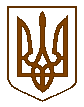 УКРАЇНАБілокриницька   сільська   радаРівненського   району    Рівненської    області(тридцять четверта позачергова сесія сьомого скликання)РІШЕННЯвід  17  жовтня  2018 року                                                                                № 845Про внесення змін до рішення сесії сільської ради№771 від 08.06.2018  рокуРозглянувши заяву №131/03-04/18 від 16.10.2018 року гр.Полоцької Оксани Миколаївни про внесення змін до рішення сесії Білокриницької сільської ради та враховуючи висновок про ґрунтові обстеження №01-12/10-18 від 12.10.2018 року, керуючись ст.12, Земельного кодексу України, ст.26 Закону України «Про місцеве самоврядування в Україні» сесія Білокриницької сільської радиВ И Р І Ш И Л А : Внести зміни до рішення сесії Білокриницької сільської ради №771  від 08 червня 2018 року  «Про затвердження проекту землеустрою, щодо відведення земельної ділянки цільове призначення якої змінюється».   Затвердити згідно із постановою Кабінету Міністрів України від 07 листопада 1997 року № 1279 “ Про розміри та Порядок визначення втрат сільськогосподарського виробництва, які підлягають відшкодуванню ” втрати сільськогосподарського виробництва гр. Полоцькій Оксані Миколаївні в сумі 25 521 грн., спричинені вилученням 0,2703 га (сільськогосподарських угідь – ріллі) із земель сільськогосподарського призначення, для будівництва та обслуговування будівель торгівлі.Гр. Полоцькій Оксані Миколаївні втрати сільськогосподарського виробництва в сумі 25 521 грн., в двомісячний термін перерахувати бюджету Білокриницької сільської ради Рівненського району на рахунок № 33218848017300 МФО 899998 ЗКПО 38012756 у відділенні Державної казначейської служби України в Рівненському районі.Контроль за виконанням даного рішення покласти на постійну комісію сільської ради з питань агропромислового комплексу, земельних ресурсів та соціального розвитку села.  Сільський голова	                                                                            Т. ГончарукПленарне засідання тридцять  четвертої  позачергової сесіїБілокриницької сільської ради сьомого скликання17 жовтня  2018 року
ВІДОМІСТЬдля поіменного голосування з питання:«Про внесення змін до рішення сесії сільської ради№771 від 08.06.2018  року»Голосували:    «за» - 	16	                          «проти» - 	0	                          «утримався» - 	0	                          «не голосував» - 	0	Голова комісії                                                                      ____________________Секретар комісії                                                                   ____________________Член комісії                                                                          ____________________№з/пПрізвище, ім’я, по батьковіЗаПротиУтри-мавсяНе приймав участь в голосуванні1.Гончарук Тетяна Володимирівназа2.Галябар Роман Олександровичза3.Власюк Світлана Андріївназа4.Данилюк Наталія Василівнавідсутня5.Семенюк Марія Петрівназа6.Дем'янчук Віталій Григоровичза7.Зданевич Оксана Данилівнавідсутня8.Кисіль Тетяна Михайлівназа9.Панчук Ярослав Петровичза10.Ящук Оксана Костянтинівнавідсутня11.Целюк Тетяна Лонгінівнавідсутня12.Плетьонка Андрій Васильовичза13.Вовчик Юрій Анатолійовичза14.Дубіч Анатолі Миколайовичза15.Захожа Інна Анатоліївнавідсутня16.Морозюк Оксана Дмитрівназа17.Казмірчук Олена Юріївназа18.Денисюк Іван Миколайовичвідсутній19.Кравченко Алла Дмитрівназа20.Люльчик Валерій Федоровичза21.Клименко Тарас Володимировичза22.Ляшецька Надія Миколаївназа23.Ящук Олена АдамівнавідсутняВсього:Всього:16